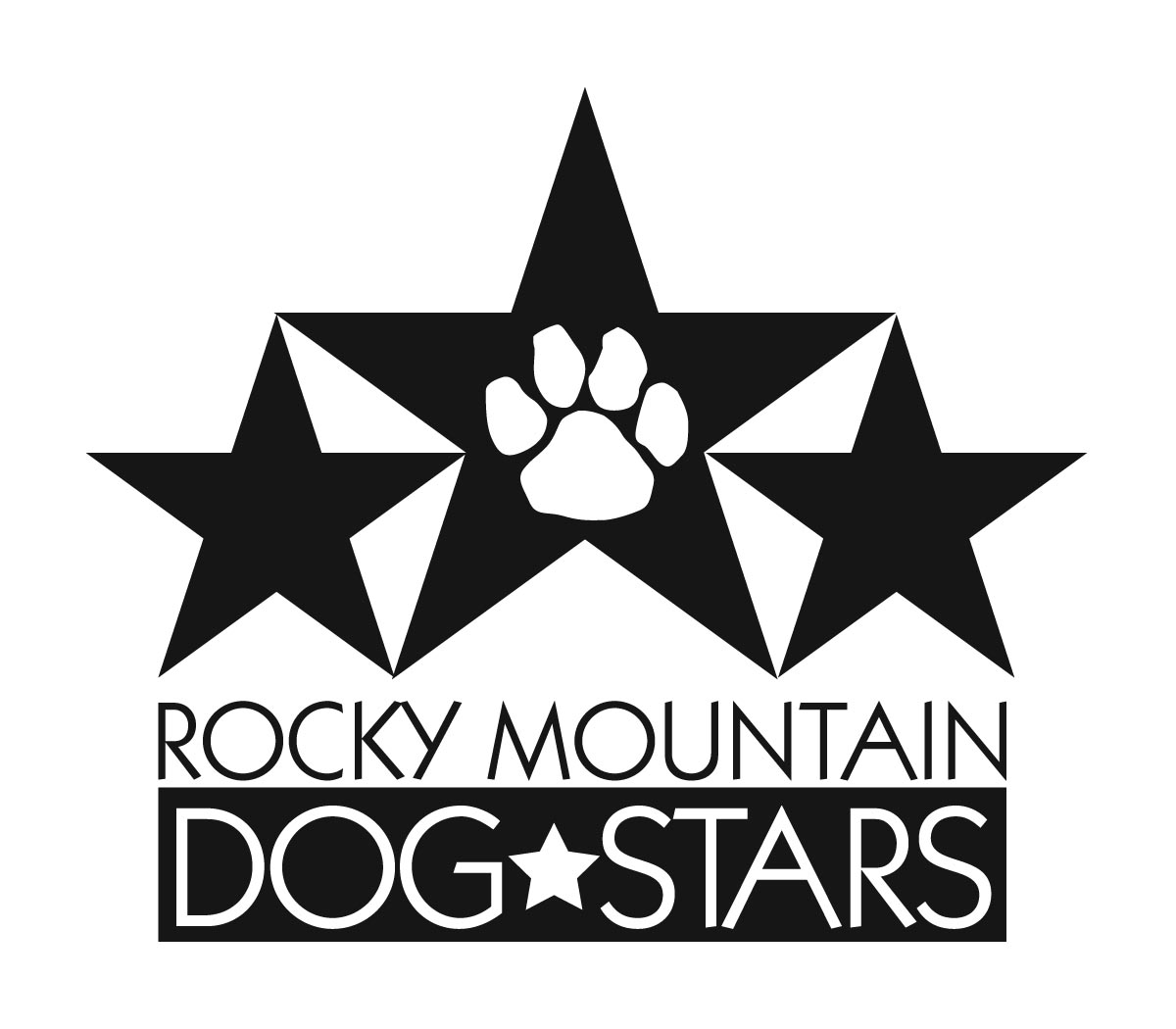 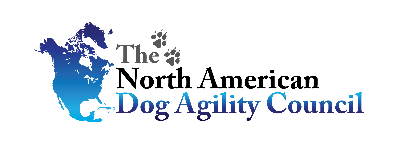 Rocky Mountain Dog Stars, June 25 – 27, 2021, Roberts MTMake Checks Payable to RMDS or pay by PayPal on RMDS websiteSend entries to: Kristi Hayes, 1116 Lendel Ln, Billings MT 59102Number of Total Runs Entered (all dogs):	      # ___________□ 1-19 Runs  = $11 each  = ___________□ 20+  Runs  = $10 each  = ___________Junior Handler/FT college student (min 15 credits/semester) □ 1-19 Runs =  $5 each    = ___________ □ 20+   Runs =  $4 each   = ___________ □ Day of Show (after closing)  $12 each    = ___________ TOTAL ENCLOSED  =  ___________Owner/Exhibitor: ____________________________________Date_____________________Parent or Legal Guardian of Junior Handler__________________________________________AGREEMENTThe person who signs this agreement represents that he/she is authorized to enter into this agreement on behalf of both exhibitor and the owner of entered dog. In consideration of acceptance of this entry: 1.1. As used here "NADAC" means the North American Dog Agility Council, LLC., its members, officers, directors, employees, show chairs, show committees and agents.1.2. Exhibitor/owner agree to abide by the rules and regulations of NADAC and any other rules and regulations appearing in the premium for this event. 1.3. Exhibitor/owner certify that the entered dog is not a hazard to persons, dogs or property and that the entered dog's rabies vaccination is current in accordance with the requirement of the state in which the dog resides. 1.4. Exhibitor/owner acknowledge all hazards presented by the event and the event premises, including, but not limited to, the condition of the surface, restrooms, security measures or lack of, electrical appliances, fittings, show rings, parking areas and the presence of unfamiliar animals and people; exhibitor and owner assume the risk of any harm arising from these. 1.5. Exhibitor/owner releases NADAC (including its respective officers, directors, employees, and members), Rocky Mountain Dog Stars (including its officers, agents, and members), and Yellowstone Dog Sports (including its officers, agents, and employees) and will defend them and hold them harmless from all present and future loss, injury, damage, claims, demands and liabilities involving the entered dog, the event or event premises. Without limiting the generality of the foregoing hold harmless provisions, exhibitor/owner hereby specifically assumes sole responsibility for and agrees to indemnify and save the aforementioned parties harmless from any and all loss and expenses (including legal fees) by reason of the liability imposed by law upon any of the aforementioned parties for damages because of bodily injuries, including death, at any time in consequence of my (our) participation in this event, howsoever such injury or death may be caused and whether or not the same may have been caused or may have been alleged to have been caused by negligence of the aforementioned parties or any of their employees or agents or any other personsRun Pricing InfoIf you enter this trial before the closing date, additional classes entered during the trial will be at the same price as your original entry.Lodging Info and Directions:Lodging in Red Lodge (approx. 8 miles):  Yodeler Motel 406-446-1435, Quality Inn 406-446-4469, Beartooth Hideaway Inn and Cabins 406-446-2288, Rock Creek Resort 406-446-1111.  Ask for special rates and/or no pet fees!Lodging at Yellowstone Dog Sports:  On-site rooms (bring your own towels and bedding) and camping available.  Contact Lisa Fields at lfields@nemont.net for reservations.Rocky Mountain Dog StarsJune 25 – 27, 2021Roberts MTJudge:Stefan ElvstadDouble Run FormatBuilding and Ring Surface info: Artificial Turf with rubber infillContact Surface:Rubber contactsCrating Set up times:Anytime onJune 24, 2021Briefing at:Friday: 9:30 amSaturday: 8:00 amSunday: 8:00 amFirst dog on the line at:Friday: 10:00 amSaturday: 8:30 amSunday: 8:30 amPreliminary Class Order:May change depending on weather, judge’s preference, time or number of entriesFridaySaturdaySundayEntries Open on:Open nowEntries Close on:Thursday night before the trial or when trial fillsCrating available:IndoorsEntry Limits:Entries are limited to 500 runs per day Move ups:Accepted day to day but not during the dayDay of show Entries:Day of show entries are $12/eachRefunds:If the Dept. of Transportation closes any interstate or secondary roads, all but $4 entry for each run will be refunded. If someone withdraws from this trial before closing date, full refund will be given.  In case of an injured dog or a bitch in heat, all but $4 for each run will be refunded after the closing date.Equipment info:Rubber contacts, dogwalk, A frame, tunnels, 24” weave poles, hoops, jumps, barrelsShow CommitteeTrial Co-Chairs:  Carla Van Siclen 406-697-4538 cvansiclen2@gmail.com & Jody Fay 307-752-0741dogsetc@vcn.comSecretary:  Kristi Hayes 406-670-7570 kristi.hayes@msn.comRing Steward:  Bonnie FauskeeChief Course Builder:  Cathy ShryockConfirmations:All confirmations will be sent out via e-mail no later than the Friday night before the trial.  If you would like a hard copy, please enclose a self-addressed stamped envelope with your entry.  Please remember to check your e-mail.  If you do not receive a confirmation or other notice from us, we have NOT received your entry.Food info:Some concessions may be available onsite.Volunteer info:If you want to learn a new job we will try to accommodate you.  Your help is greatly appreciated.  Thank you!Awards and Ribbons:Flat ribbons 1st – 4th in each classExcept Chances which is pass/fail, and Q ribbons only.Purple qualifying ribbons, NATCH, V-NATCH, ALL AROUND NATCH & Title ribbons.Rocky Mountain Dog Stars High In Trial RosettesIntro, Novice, Open, Elite, Veteran, Junior Handler, Non-Herding and Mixed BreedDOGS THAT HAVE EARNED Q’S IN HIGHERLEVEL “REGULAR” CLASSES ARE NOT ELIGIBLEFOR LOWER LEVEL HIT.Jump Height Info:MEASURINGMeasurement forms may be obtained at https://www.nadac.com/WPsite/wp-content/uploads/2021/01/HeightCardFormToday.pdfDogs which require measuring:Dogs in the Proficient Category, Novice, Open or Elite jumping 4”, 8”, 12” or 16”Dogs which do not need to be measured:Dogs jumping 16” in the Veteran or Junior Handler DivisionDogs jumping 20” Dogs in the Skilled CategoryDogs with a permanent height cardDogs listed on the Height Exemption ListJUMP HEIGHTSThere are four Standard Division-Proficient jump heights: 8”, 12”, 16”, and 20”. There are four Standard Division-Skilled jump heights: 4”, 8”, 12”, and 16”.There are four jump heights for the Veterans and Junior Handler divisions: 4”, 8”, 12”, and 16”. Please see the NADAC Rulebook for the full jump height tableBrief Summary of Rules:Please refer to www.nadac.comfor a full explanation of all NADAC rules and up to date information. Please note that NADAC trials should provide a safe and fun environment for both exhibitors and their dogs.Aggressive dogs will not be tolerated and will be excused from the trial.The show committee has the right to refuse any entry. Anyone not currently in good standing with NADAC will not be allowed to enter this trial.Exhibitors, through submission of entry, acknowledge that they are knowledgeable of NADAC rules and regulations, and agree to abide by all rules in effect at the time of this trial.No entry fee will be refunded if the trial cannot open or be completed by reasons of riots, civil disturbances, fire, acts of God, public emergency, an act of a public enemy, or any other cause beyond the control of the organizing committee.Checks not honored by the bank do not constitute a valid entry fee. There will be a $25.00 service charge for bank returned checks.Dog must be registered and have a valid registration number before entries will be accepted. http://nadac.com/register-your-dog/ A copy of the current Exhibitors Handbook may be downloaded free from the NADAC web site: www.nadac.comBitches in heat, lame, or blind dogs are ineligible for entry, as is any dog with a deformity which may cause a judge to not be able to reasonably assess the dog’s ability to function and perform agility obstacles safely, and in a manner that is in the best interest, health and welfare of the dog.No food, clickers, or other aids or devices shall be permitted on the course or within 10 feet of the ring. Food or a small non-audible toy can be in a secure container (ziplock bag is acceptable) in your pocket during your run but it cannot be used during your run, nor can you indicate to the dog it is there. All handlers may bring a non-audible toy into the ring for training purposes. They cannot earn a Qualifying score and must declare to the judge they are training before they commence their run. Please read the Exhibitor’s Handbook for more information about toys and training in the ring.The sponsoring clubs will not be responsible for the loss or damage to any dog exhibited, or for the possessions of any exhibitor whether the result be accident or other cause. It is distinctly understood that every dog at this event is in the care and control of his owner or handler during the entire time the dog is on the show premises.Jump Height Info:MEASURINGMeasurement forms may be obtained at https://www.nadac.com/WPsite/wp-content/uploads/2021/01/HeightCardFormToday.pdfDogs which require measuring:Dogs in the Proficient Category, Novice, Open or Elite jumping 4”, 8”, 12” or 16”Dogs which do not need to be measured:Dogs jumping 16” in the Veteran or Junior Handler DivisionDogs jumping 20” Dogs in the Skilled CategoryDogs with a permanent height cardDogs listed on the Height Exemption ListJUMP HEIGHTSThere are four Standard Division-Proficient jump heights: 8”, 12”, 16”, and 20”. There are four Standard Division-Skilled jump heights: 4”, 8”, 12”, and 16”.There are four jump heights for the Veterans and Junior Handler divisions: 4”, 8”, 12”, and 16”. Please see the NADAC Rulebook for the full jump height tableBrief Summary of Rules:Please refer to www.nadac.comfor a full explanation of all NADAC rules and up to date information. Please note that NADAC trials should provide a safe and fun environment for both exhibitors and their dogs.Aggressive dogs will not be tolerated and will be excused from the trial.The show committee has the right to refuse any entry. Anyone not currently in good standing with NADAC will not be allowed to enter this trial.Exhibitors, through submission of entry, acknowledge that they are knowledgeable of NADAC rules and regulations, and agree to abide by all rules in effect at the time of this trial.No entry fee will be refunded if the trial cannot open or be completed by reasons of riots, civil disturbances, fire, acts of God, public emergency, an act of a public enemy, or any other cause beyond the control of the organizing committee.Checks not honored by the bank do not constitute a valid entry fee. There will be a $25.00 service charge for bank returned checks.Dog must be registered and have a valid registration number before entries will be accepted. http://nadac.com/register-your-dog/ A copy of the current Exhibitors Handbook may be downloaded free from the NADAC web site: www.nadac.comBitches in heat, lame, or blind dogs are ineligible for entry, as is any dog with a deformity which may cause a judge to not be able to reasonably assess the dog’s ability to function and perform agility obstacles safely, and in a manner that is in the best interest, health and welfare of the dog.No food, clickers, or other aids or devices shall be permitted on the course or within 10 feet of the ring. Food or a small non-audible toy can be in a secure container (ziplock bag is acceptable) in your pocket during your run but it cannot be used during your run, nor can you indicate to the dog it is there. All handlers may bring a non-audible toy into the ring for training purposes. They cannot earn a Qualifying score and must declare to the judge they are training before they commence their run. Please read the Exhibitor’s Handbook for more information about toys and training in the ring.The sponsoring clubs will not be responsible for the loss or damage to any dog exhibited, or for the possessions of any exhibitor whether the result be accident or other cause. It is distinctly understood that every dog at this event is in the care and control of his owner or handler during the entire time the dog is on the show premises.OwnerOwnerOwnerOwnerOwnerDogDogDogNameNameNameNameNameCall NameCall NameCall NameAddressAddressAddressAddressAddressNADAC Reg #NADAC Reg #NADAC Reg #City/State/ZipCity/State/ZipCity/State/ZipCity/State/ZipCity/State/ZipDate of Birth  Date of Birth  Date of Birth  PhonePhonePhonePhonePhoneHeight at Withers  Height at Withers  Height at Withers  Email      Email      Email      Email      Email      Breed                                                                           SexBreed                                                                           SexBreed                                                                           SexHandler, If not ownerHandler, If not ownerHandler, If not ownerHandler, If not ownerHandler, If not ownerEmergency Contact Name/Phone Emergency Contact Name/Phone Emergency Contact Name/Phone PLEASE INCLUDE A COPY OF YOUR DOG’S HEIGHT CARD IF YOU DO NOT HAVE ONE ON FILE.PLEASE INCLUDE A COPY OF YOUR DOG’S HEIGHT CARD IF YOU DO NOT HAVE ONE ON FILE.PLEASE INCLUDE A COPY OF YOUR DOG’S HEIGHT CARD IF YOU DO NOT HAVE ONE ON FILE.PLEASE INCLUDE A COPY OF YOUR DOG’S HEIGHT CARD IF YOU DO NOT HAVE ONE ON FILE.PLEASE INCLUDE A COPY OF YOUR DOG’S HEIGHT CARD IF YOU DO NOT HAVE ONE ON FILE.PLEASE INCLUDE A COPY OF YOUR DOG’S HEIGHT CARD IF YOU DO NOT HAVE ONE ON FILE.PLEASE INCLUDE A COPY OF YOUR DOG’S HEIGHT CARD IF YOU DO NOT HAVE ONE ON FILE.PLEASE INCLUDE A COPY OF YOUR DOG’S HEIGHT CARD IF YOU DO NOT HAVE ONE ON FILE.CATEGORY:      PROFICIENT           SKILLED  CATEGORY:      PROFICIENT           SKILLED  CATEGORY:      PROFICIENT           SKILLED  CATEGORY:      PROFICIENT           SKILLED  CATEGORY:      PROFICIENT           SKILLED  CATEGORY:      PROFICIENT           SKILLED  CATEGORY:      PROFICIENT           SKILLED  CATEGORY:      PROFICIENT           SKILLED  DIVISION:         STANDARD         VET DOG            VET HANDLER            JUNIOR HANDLER    DIVISION:         STANDARD         VET DOG            VET HANDLER            JUNIOR HANDLER    DIVISION:         STANDARD         VET DOG            VET HANDLER            JUNIOR HANDLER    DIVISION:         STANDARD         VET DOG            VET HANDLER            JUNIOR HANDLER    DIVISION:         STANDARD         VET DOG            VET HANDLER            JUNIOR HANDLER    DIVISION:         STANDARD         VET DOG            VET HANDLER            JUNIOR HANDLER    DIVISION:         STANDARD         VET DOG            VET HANDLER            JUNIOR HANDLER    DIVISION:         STANDARD         VET DOG            VET HANDLER            JUNIOR HANDLER    I WANT MY DOG TO JUMP:   4      8     12    16      20I WANT MY DOG TO JUMP:   4      8     12    16      20I WANT MY DOG TO JUMP:   4      8     12    16      20I WANT MY DOG TO JUMP:   4      8     12    16      20I WANT MY DOG TO JUMP:   4      8     12    16      20I WANT MY DOG TO JUMP:   4      8     12    16      20I WANT MY DOG TO JUMP:   4      8     12    16      20I WANT MY DOG TO JUMP:   4      8     12    16      20Intro Jump Height: ________ (if you are entering multiple levels and want intro at a different height than above)Intro Jump Height: ________ (if you are entering multiple levels and want intro at a different height than above)Intro Jump Height: ________ (if you are entering multiple levels and want intro at a different height than above)Intro Jump Height: ________ (if you are entering multiple levels and want intro at a different height than above)Intro Jump Height: ________ (if you are entering multiple levels and want intro at a different height than above)Intro Jump Height: ________ (if you are entering multiple levels and want intro at a different height than above)Intro Jump Height: ________ (if you are entering multiple levels and want intro at a different height than above)Intro Jump Height: ________ (if you are entering multiple levels and want intro at a different height than above)ClassLevelLevelLevelLevelDayDayDayClassIntroNoviceOpenEliteFridaySaturdaySundayRegular  Rd 1   Rd 2  Rd 1   Rd 2  Rd 1   Rd 2  ChancesRd 1   Rd 2  Rd 1   Rd 2  JumpersRd 1   Rd 2  Touch n GoRd 1   Rd 2  TunnelersRd 1   Rd 2  WeaversRd 1   Rd 2  BarrelersRd 1   Rd 2  In consideration of the acceptance of this entry, I/we certify that I/we have knowledge of, and are familiar with, and agree to abide by, the Rules and Regulations of NADAC in effect at the time of this trial, and by any additional rules and regulations as approved by NADAC for this trial. I/we certify that the dog entered is not a hazard to persons or other dogs. I/we further agree to be bound by the “Agreement” printed on page 5 of this premiumIn consideration of the acceptance of this entry, I/we certify that I/we have knowledge of, and are familiar with, and agree to abide by, the Rules and Regulations of NADAC in effect at the time of this trial, and by any additional rules and regulations as approved by NADAC for this trial. I/we certify that the dog entered is not a hazard to persons or other dogs. I/we further agree to be bound by the “Agreement” printed on page 5 of this premiumIn consideration of the acceptance of this entry, I/we certify that I/we have knowledge of, and are familiar with, and agree to abide by, the Rules and Regulations of NADAC in effect at the time of this trial, and by any additional rules and regulations as approved by NADAC for this trial. I/we certify that the dog entered is not a hazard to persons or other dogs. I/we further agree to be bound by the “Agreement” printed on page 5 of this premiumIn consideration of the acceptance of this entry, I/we certify that I/we have knowledge of, and are familiar with, and agree to abide by, the Rules and Regulations of NADAC in effect at the time of this trial, and by any additional rules and regulations as approved by NADAC for this trial. I/we certify that the dog entered is not a hazard to persons or other dogs. I/we further agree to be bound by the “Agreement” printed on page 5 of this premiumIn consideration of the acceptance of this entry, I/we certify that I/we have knowledge of, and are familiar with, and agree to abide by, the Rules and Regulations of NADAC in effect at the time of this trial, and by any additional rules and regulations as approved by NADAC for this trial. I/we certify that the dog entered is not a hazard to persons or other dogs. I/we further agree to be bound by the “Agreement” printed on page 5 of this premiumIn consideration of the acceptance of this entry, I/we certify that I/we have knowledge of, and are familiar with, and agree to abide by, the Rules and Regulations of NADAC in effect at the time of this trial, and by any additional rules and regulations as approved by NADAC for this trial. I/we certify that the dog entered is not a hazard to persons or other dogs. I/we further agree to be bound by the “Agreement” printed on page 5 of this premiumIn consideration of the acceptance of this entry, I/we certify that I/we have knowledge of, and are familiar with, and agree to abide by, the Rules and Regulations of NADAC in effect at the time of this trial, and by any additional rules and regulations as approved by NADAC for this trial. I/we certify that the dog entered is not a hazard to persons or other dogs. I/we further agree to be bound by the “Agreement” printed on page 5 of this premiumIn consideration of the acceptance of this entry, I/we certify that I/we have knowledge of, and are familiar with, and agree to abide by, the Rules and Regulations of NADAC in effect at the time of this trial, and by any additional rules and regulations as approved by NADAC for this trial. I/we certify that the dog entered is not a hazard to persons or other dogs. I/we further agree to be bound by the “Agreement” printed on page 5 of this premium